ОУД.06  ПРОГРАММА УЧЕБНОЙ ДИСЦИПЛИНЫ ОУД.06 ФИЗИЧЕСКАЯ КУЛЬТУРА2019 год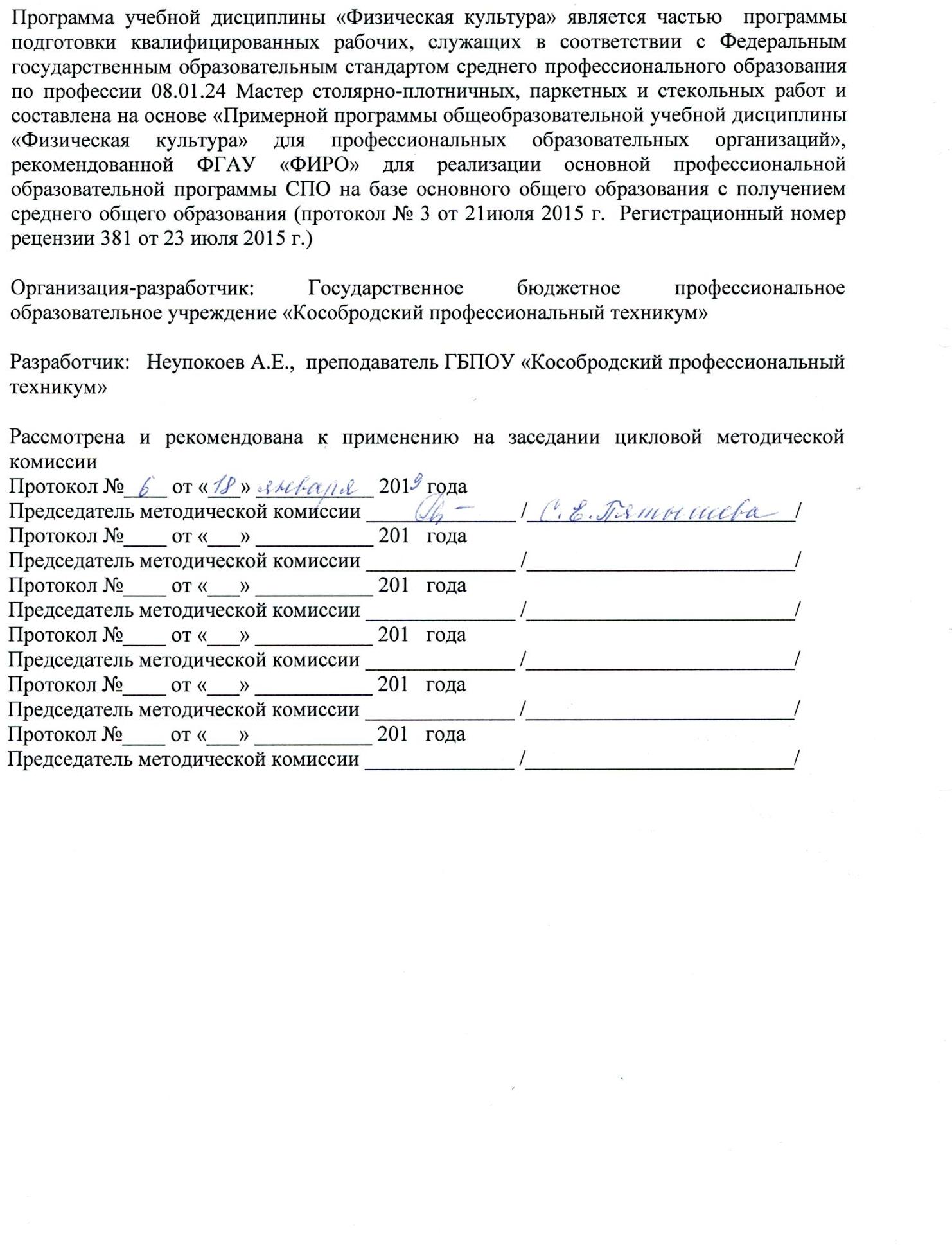 СОДЕРЖАНИЕ1. ПАСПОРТ РАБОЧЕЙ ПРОГРАММЫ УЧЕБНОЙ ДИСЦИПЛИНЫ «ФИЗИЧЕСКАЯ КУЛЬТУРА » Область применения программы Программа общеобразовательной учебной дисциплины «Физическая культура» предназначена для организации занятий по физической культуре в профессиональных образовательных организациях, реализующих образовательную программу среднего общего образования в пределах освоения основной профессиональной образовательной программы СПО (ОПОП СПО) на базе основного общего образования при подготовке квалифицированных рабочих.Программа разработана на основе требований ФГОС среднего общего образования, предъявляемых к структуре, содержанию и результатам освоения учебной дисциплины «Физическая культура», в соответствии с Рекомендациями по организации получения среднего общего образования в пределах освоения образовательных программ среднего профессионального образования на базе основного общего образования с учетом требований федеральных государственных образовательных стандартов и получаемой профессии или специальности среднего профессионального образования (письмо Департамента государственной политики в сфере подготовки рабочих кадров и ДПО Минобрнауки России от 17.03.2015 № 06-259).1.2. Место дисциплины в структуре программы подготовки специалистов среднего звена: Учебная дисциплина «Физическая культура» изучается в общеобразовательном цикле учебного плана ОПОП СПО на базе основного общего образования с получением среднего общего образования (ППКРС).В учебных планах ППКРС профессии 08.01.24 Мастер столярно-плотничных, паркетных и стекольных работ дисциплина «Физическая культура» входит в состав общеобразовательных учебных дисциплин, формируемых из обязательных предметных областей ФГОС среднего общего образования, для профессий СПО  технического профиля.1.3. Цели и задачи дисциплины – требования к результатам освоения дисциплины: Содержание программы «Физическая культура» направлено на достижение следующих целей:• формирование физической культуры личности будущего профессионала, востребованного на современном рынке труда;• развитие физических качеств и способностей, совершенствование функциональных возможностей организма, укрепление индивидуального здоровья;• формирование устойчивых мотивов и потребностей в бережном отношении к собственному здоровью, в занятиях физкультурно-оздоровительной и спортивно-оздоровительной деятельностью;• овладение технологиями современных оздоровительных систем физического воспитания, обогащение индивидуального опыта занятий специально-прикладными физическими упражнениями и базовыми видами спорта;• овладение системой профессионально и жизненно значимых практических умений и навыков, обеспечивающих сохранение и укрепление физического и психического здоровья;• освоение системы знаний о занятиях физической культурой, их роли и значении в формировании здорового образа жизни и социальных ориентаций;• приобретение компетентности в физкультурно-оздоровительной и спортивной деятельности, овладение навыками творческого сотрудничества в коллективных формах занятий физическими упражнениями.Освоение содержания учебной дисциплины «Физическая культура» обеспечиваетдостижение студентами следующих результатов:• личностных:−− готовность и способность обучающихся к саморазвитию и личностному самоопределению;−− сформированность устойчивой мотивации к здоровому образу жизни и обучению, целенаправленному личностному совершенствованию двигательной активности с валеологической и профессиональной направленностью, неприятию вредных привычек: курения, употребления алкоголя, наркотиков;−− потребность к самостоятельному использованию физической культуры как составляющей доминанты здоровья;−− приобретение личного опыта творческого использования профессионально- оздоровительных средств и методов двигательной активности;−− формирование личностных ценностно-смысловых ориентиров и установок, системы значимых социальных и межличностных отношений, личностных, регулятивных, познавательных, коммуникативных действий в процессе целенаправленной двигательной активности, способности их использования в социальной, в том числе профессиональной, практике;−− готовность самостоятельно использовать в трудовых и жизненных ситуациях навыки профессиональной адаптивной физической культуры;−− способность к построению индивидуальной образовательной траектории самостоятельного использования в трудовых и жизненных ситуациях навыков профессиональной адаптивной физической культуры;−− способность использования системы значимых социальных и межличностных отношений, ценностно-смысловых установок, отражающих личностные и гражданские позиции, в спортивной, оздоровительной и физкультурной деятельности;−− формирование навыков сотрудничества со сверстниками, умение продуктивно общаться и взаимодействовать в процессе физкультурно-оздоровительной и спортивной деятельности, учитывать позиции других участников деятельности, эффективно разрешать конфликты;−− принятие и реализация ценностей здорового и безопасного образа жизни, потребности в физическом самосовершенствовании, занятиях спортивно-оздоровительной деятельностью;−− умение оказывать первую помощь при занятиях спортивно-оздоровительной деятельностью;−− патриотизм, уважение к своему народу, чувство ответственности перед Родиной;−− готовность к служению Отечеству, его защите;• метапредметных:−− способность использовать межпредметные понятия и универсальные учебные действия (регулятивные, познавательные, коммуникативные) в познавательной, спортивной, физкультурной, оздоровительной и социальной практике;−− готовность учебного сотрудничества с преподавателями и сверстниками с использованием специальных средств и методов двигательной активности;−− освоение знаний, полученных в процессе теоретических, учебно-методических и практических занятий, в области анатомии, физиологии, психологии (возрастной и спортивной), экологии, ОБЖ;−− готовность и способность к самостоятельной информационно-познавательной деятельности, включая умение ориентироваться в различных источниках информации, критически оценивать и интерпретировать информацию по физической культуре, получаемую из различных источников;−− формирование навыков участия в различных видах соревновательной деятельности, моделирующих профессиональную подготовку;−− умение использовать средства информационных и коммуникационных технологий (далее — ИКТ) в решении когнитивных, коммуникативных и организационных задач с соблюдением требований эргономики, техники безопасности, гигиены, норм информационной безопасности;• предметных:−− умение использовать разнообразные формы и виды физкультурной деятельности для организации здорового образа жизни, активного отдыха и досуга;−− владение современными технологиями укрепления и сохранения здоровья, поддержания работоспособности, профилактики предупреждения заболеваний, связанных с учебной и производственной деятельностью;−− владение основными способами самоконтроля индивидуальных показателей здоровья, умственной и физической работоспособности, физического развития и физических качеств;−− владение физическими упражнениями разной функциональной направленности, использование их в режиме учебной и производственной деятельности с целью профилактики переутомления и сохранения высокой работоспособности;−− владение техническими приемами и двигательными действиями базовых видов спорта, активное применение их в игровой и соревновательной деятельности, готовность к выполнению нормативов Всероссийского физкультурно-спортивного комплекса «Готов к труду и обороне» (ГТО).1.4. Количество часов на освоение программы дисциплины: Объём образовательной нагрузки – 174 часа, в том числе: -теоретическое обучение – 10 часов;-практическая  работа обучающихся- 156 часов;-промежуточная аттестация - 8 часов.СТРУКТУРА И  СОДЕРЖАНИЕ УЧЕБНОЙ ДИСЦИПЛИНЫ2.1. Объем учебной дисциплины и виды учебной работы2.2 Тематический план и содержание учебной дисциплины «Физическая культура»ХАРАКТЕРИСТИКА ОСНОВНЫХ ВИДОВ УЧЕБНОЙ ДЕЯТЕЛЬНОСТИ СТУДЕНТОВ3. условия реализации программы дисциплины «ФИЗИЧЕСКАЯ КУЛЬТУРА»3.1. Требования к минимальному материально-техническому обеспечению.Реализация учебной дисциплины требует наличия учебного спортивного зала.Оборудование учебного спортивного зала:-  рабочее место преподавателя; рабочие места учащихся;столыскамейки гимнастические конь гимнастический козел гимнастическийбрусья - перекладинамостик гимнастическийматы гимнастические стенка гимнастическаяТехнические средства обучения:-  гимнастические снаряды.легкоатлетическое оборудование и спортинвентарь. оборудование для атлетической гимнастики.инвентарь для спортивных игр3.2. Информационное обеспечение обучения Учебно-методическое и информационное обеспечение дисциплины «Физическая культура»Основные источники для студентов: 1.Бишаева А.А., Физическая культура (5-е изд.) учебник, Уральский филиал ООО "Образовательно-издательский центр "Академия", 2018.Дополнительные источники для студентов: 1.Н.В.Решетников, Ю.Л.Кислицын ФИЗИЧЕСКАЯ КУЛЬТУРА: Учебное пособие для студ. сред. проф. учеб.заведений М.: Мастерство, 2002Для преподавателей:Федеральный закон от 29.12.2012 № 273-ФЗ «Об образовании в Российской Федерации» (в ред. федеральных законов от 07.05.2013 № 99-ФЗ, от 07.06.2013 № 120-ФЗ, от 02.07.2013 № 170-ФЗ, от 23.07.2013 № 203-ФЗ, от 25.11.2013 № 317-ФЗ, от 03.02.2014 № 11-ФЗ, от 03.02.2014 № 15-ФЗ, от 05.05.2014 № 84-ФЗ, от 27.05.2014 № 135-ФЗ, от 04.06.2014 № 148-ФЗ, с изм., внесенными Федеральным законом от 04.06.2014 № 145-ФЗ).Приказ Министерства образования и науки РФ «Об утверждении федерального государственного образовательного стандарта среднего (полного) общего образования» (зарегистрирован в Минюсте РФ 07.06.2012 № 24480).Приказ Министерства образования и наука РФ от 29.12.2014 № 1645 «О внесении изменений в Приказ Министерства образования и науки Российской Федерации от 17.05.2012 № 413 “Об утверждении федерального государственного образовательного стандарта среднего (полного) общего образования”».Письмо Департамента государственной политики в сфере подготовки рабочих кадров и ДПО Министерства образования и наука РФ от 17.03.2015 № 06-259 «Рекомендации поорганизации получения среднего общего образования в пределах освоения образовательных программ среднего профессионального образования на базе основного общего образования с учетом требований федеральных государственных образовательных стандартов и получаемойпрофессии или специальности среднего профессионального образования».Бишаева А. А. Профессионально-оздоровительная физическая культура студента: учеб.пособие. — М., 2013.Интернет-ресурсыwww. minstm. gov. ru (Официальный сайт Министерства спорта Российской Федерации).www. edu. ru (Федеральный портал «Российское образование»).www. olympic. ru (Официальный сайт Олимпийского комитета России).www. goup32441. narod. ru (сайт: Учебно-методические пособия «Общевойсковая подготов-ка». Наставление по физической подготовке в Вооруженных Силах Российской Федерации(НФП-2009).4. КОНТРОЛЬ И ОЦЕНКА РЕЗУЛЬТАТОВ ОСВОЕНИЯ УЧЕБНОЙ ДИСЦИПЛИНЫ «ФИЗИЧЕСКАЯ КУЛЬТУРА» Контроль и оценка результатов освоения учебной дисциплины осуществляется преподавателем в процессе проведения  контрольных упражнений (тестов), зачетов.КОНТРОЛЬНЫЕ ЗАДАНИЯДЛЯ ОПРЕДЕЛЕНИЯ И ОЦЕНКИ УРОВНЯ ФИЗИЧЕСКОЙПОДГОТОВЛЕННОСТИ СТУДЕНТОВОЦЕНКА УРОВНЯ ФИЗИЧЕСКОЙ ПОДГОТОВЛЕННОСТИ ЮНОШЕЙ ОСНОВНОЙ МЕДИЦИНСКОЙ ГРУППЫОЦЕНКА УРОВНЯ ФИЗИЧЕСКОЙ ПОДГОТОВЛЕННОСТИ ДЕВУШЕК ОСНОВНОЙ МЕДИЦИНСКОЙ ГРУППЫстр.ПАСПОРТ РАБОЧЕЙ пРОГРАММЫ УЧЕБНОЙ ДИСЦИПЛИНЫ4СТРУКТУРА и содержание УЧЕБНОЙ ДИСЦИПЛИНЫ7условия реализации РАБОЧЕй программы учебной дисциплины16Контроль и оценка результатов Освоения учебной дисциплины17Вид учебной работыОбъем часовОбъем часовОбъём образовательной нагрузки (всего) 174174Всего занятий166166в том числе:     -теоретическое обучение1010     -практические занятия156156Самостоятельная работа обучающегося (всего)--в том числе: внеаудиторная самостоятельная работа подготовка сообщений и докладов; завершение и оформление отчётов по работам подготовка и выполнение текстов --     -консультации----      -промежуточная аттестация88Промежуточная аттестация  в форме зачета по итогам 1, 2, 3 семестров, в форме дифференцированного зачета по итогам 4 семестраПромежуточная аттестация  в форме зачета по итогам 1, 2, 3 семестров, в форме дифференцированного зачета по итогам 4 семестраПромежуточная аттестация  в форме зачета по итогам 1, 2, 3 семестров, в форме дифференцированного зачета по итогам 4 семестраНаименование разделов и темСодержание учебного материалаОбъем часовУровень освоенияВведение. Физическая культура в общекультурнойи профессиональной подготовке студентов СПОСодержание учебного материала:12Введение. Физическая культура в общекультурнойи профессиональной подготовке студентов СПОСовременное состояние физической культуры и спорта. Физическая культура иличность профессионала. Оздоровительные системы физического воспитания, их роль в формировании здорового образа жизни, сохранении творческой активности и долголетия, предупреждении профессиональных заболеваний и вредных привычек.Особенности организации занятий со студентами в процессе освоения содер-жания учебной дисциплины «Физическая культура». Введение Всероссийскогофизкультурно-спортивного комплекса «Готов к труду и обороне» (ГТО). Требования к технике безопасности при занятиях физическими упражнениями.2Тема 1. Основы здорового образа жизни. Физическая культурав обеспечении здоровьяСодержание учебного материала:22Тема 1. Основы здорового образа жизни. Физическая культурав обеспечении здоровьяЗдоровье человека, его ценность и значимость для профессионала. Взаимосвязьобщей культуры обучающихся и их образа жизни. Современное состояние здоровья молодежи. Личное отношение к здоровью как условие формирования здорового образа жизни. Двигательная активность.Влияние экологических факторов на здоровье человека. О вреде и профилактикекурения, алкоголизма, наркомании. Влияние наследственных заболеваний в фор-мировании здорового образа жизни. Рациональное питание и профессия. Режим в трудовой и учебной деятельности. Активный отдых. Вводная и производственная гимнастика. Гигиенические средства оздоровления и управления работоспособностью: закаливание, личная гигиена, гидропроцедуры, бани, массаж. Материнство и здоровье. Профилактика профессиональных заболеваний средствами и методами физического воспитания.2Тема 2. Основы методики самостоятельных занятийфизическими упражнениямиСодержание учебного материала:22Тема 2. Основы методики самостоятельных занятийфизическими упражнениямиМотивация и целенаправленность самостоятельных занятий, их формы и содер-жание.Организация занятий физическими упражнениями различной направленности.Особенности самостоятельных занятий для юношей и девушек. Основные принципы построения самостоятельных занятий и их гигиена. Коррекция фигуры. Основные признаки утомления. Факторы регуляции нагрузки. Тесты для определения оптимальной индивидуальной нагрузки. Сенситивность в развитии профилирующих двигательных качеств.2Тема 3. Самоконтроль, его основные методы, показатели и критерии оценкиСодержание учебного материала:22Тема 3. Самоконтроль, его основные методы, показатели и критерии оценкиИспользование методов стандартов, антропометрических индексов, номограмм,функциональных проб, упражнений-тестов для оценки физического развития, те-лосложения, функционального состояния организма, физической подготовленности.Коррекция содержания и методики занятий физическими упражнениями и спортом по результатам показателей контроля.2Тема 4. Психофизиологические основы учебного и производственного труда.Средства физической культуры в регулировании работоспособностиСодержание учебного материала:22Тема 4. Психофизиологические основы учебного и производственного труда.Средства физической культуры в регулировании работоспособностиСредства физической культуры в регулировании работоспособности.Психофизиологическая характеристика будущей производственной деятельности и учебного труда студентов профессиональных образовательных организаций. Динамика работоспособности в учебном году и факторы, ее определяющие. Основные причины изменения общего состояния студентов в период экзаменационной сессии.Критерии нервно-эмоционального, психического и психофизического утомления.Методы повышения эффективности производственного и учебного труда. Значение мышечной релаксации.Аутотренинг и его использование для повышения работоспособности.2Тема 5. Физическая культура в профессиональной деятельности специалистаСодержание учебного материала:12Тема 5. Физическая культура в профессиональной деятельности специалистаЛичная и социально-экономическая необходимость специальной адаптивной ипсихофизической подготовки к труду. Оздоровительные и профилированные методы физического воспитания при занятиях различными видами двигательной активности.Профилактика профессиональных заболеваний средствами и методами физического воспитания. Тестирование состояния здоровья, двигательных качеств, психофизиологических функций, к которым профессия (специальность) предъявляет повышенные требования.2Тема  6.Легкая атлетика. Кроссовая подготовка Содержание учебно-практического материала:362Тема  6.Легкая атлетика. Кроссовая подготовка  Решает задачи поддержки и укрепления здоровья. Способствует развитию выносливости, быстроты, скоростно-силовых качеств, упорства, трудолюбия, внимания, восприятия, мышления.Тема  6.Легкая атлетика. Кроссовая подготовка  Кроссовая подготовка высокий старт низкий старт, стартовый разгон, финиширование; бег 100 м, эстафетный бег 4 ´100 м, эстафетный бег 4´ 400 м; бег по прямой с различной скоростью,равномерный бег на дистанцию 2 000 м (девушки) и 3 000 м (юноши), прыжки в длину с разбега способом «согнув ноги»; прыжки в высоту способами: «прогнувшись», перешагивания, «ножницы», перекидной; метание гранаты весом 500 г (девушки) и 700 г (юноши); толкание ядра.22222222224444Тема 7. ГимнастикаСодержание учебно-практического материала:24Тема 7. ГимнастикаРешает оздоровительные и профилактические задачи. Развивает силу, выносливость, координацию, гибкость, равновесие, сенсоторику. Совершенствует память, внимание, целеустремленность, мышление.Тема 7. ГимнастикаОбщеразвивающие упражнения, упражнения в паре с партнером, упражнения с гантелями, упражнения набивными мячами, упражнения с мячом, Упражнения для профилактики профессиональных заболеваний: упражнения в чередовании напряжения с расслаблением, упражнения для коррекции нарушений осанки, упражнения на внимание, висы и упоры, упражнения у гимнастической стенкиУпражнения для коррекции зрения. Комплексы упражнений вводной и производственной гимнастики.222222222222Тема 8. Спортивные игрыПроведение спортивных игр способствует совершенствованию профессиональной двигательной подготовленности, укреплению здоровья, в том числе развитию координационных способностей, ориентации в пространстве, скорости реакции; дифференцировке пространственных, временны х и силовых параметров движения, формированию двигательной активности, силовой и скоростной выносливости; совершенствованию взрывной силы; развитию таких личностных качеств, как восприятие, внимание, память, воображение, согласованность групповых взаимодействий, быстрое принятие решений; воспитанию волевых качеств, инициативности и самостоятельности.Тема 8. Спортивные игрыСодержание учебно-практического материала:16Тема 8. Спортивные игрыВолейболИсходное положение (стойки), перемещения, передача, подача, нападающий удар, прием мяча снизу двумя руками, прием мяча одной рукой с последующим нападением и перекатом в сторону, на бедро и спину, прием мяча одной рукой в падении вперед и последующим скольжением на груди—животе, блокирование, тактика нападения, тактика защиты. Правила игры. Техника безопасности игры. Игра по упрощенным правилам волейбола. Игра по правилам.Тема 8. Спортивные игрыСодержание учебно-практического материала:16Тема 8. Спортивные игрыБаскетболЛовля и передача мяча, ведение, броски мяча в корзину (с места, в движении,прыжком), вырывание и выбивание (приемы овладения мячом), прием техникизащита — перехват, приемы, применяемые против броска, накрывание, тактиканападения, тактика защиты. Правила игры. Техника безопасности игры. Игра поупрощенным правилам баскетбола. Игра по правилам.Тема 8. Спортивные игрыСодержание учебно-практического материала:16Тема 8. Спортивные игрыРучной мячПередача и ловля мяча в тройках, передача и ловля мяча с откосом от площадки,бросок мяча из опорного положения с сопротивлением защитнику, перехваты мяча, выбивание или отбор мяча, тактика игры, скрестное перемещение, подстраховка защитника, нападение, контратака.Тема 8. Спортивные игрыСодержание учебно-практического материала:16Тема 8. Спортивные игрыФутбол Удар по летящему мячу средней частью подъема ноги, удары головой на месте ив прыжке, остановка мяча ногой, грудью, отбор мяча, обманные движения, техника игры вратаря, тактика защиты, тактика нападения. Правила игры. Техника безопасности игры. Игра по упрощенным правилам на площадках разных размеров. Игра по правилам.Тема 9. Атлетическая гимнастика, работа на тренажерахРешает задачи коррекции фигуры, дифференцировки силовых характеристикдвижений, совершенствует регуляцию мышечного тонуса. Воспитывает абсолютную и относительную силу избранных групп мышц.Тема 9. Атлетическая гимнастика, работа на тренажерахСодержание учебно-практического материала:14Тема 9. Атлетическая гимнастика, работа на тренажерахКруговой метод тренировки для развития силы основных мышечных групп сэспандерами,Круговой метод тренировки для развития силы основных мышечных групп с амортизаторами из резины, Круговой метод тренировки для развития силы основных мышечных групп с гантелями,Круговой метод тренировки для развития силы основных мышечных групп с  гирей, Круговой метод тренировки для развития силы основных мышечных групп со штангой. Техника безопасности занятий.422222Тема 10. Элементы единоборстваЗнакомство с видами единоборств и их влиянием на развитие физических, нравственных и волевых качеств.Каратэ-до, айкидо, таэквондо (восточные единоборства) развивают сложные координационные движения, психофизические навыки (предчувствие ситуации, мгновенный анализ сложившейся ситуации, умение избежать стресса, снятие психического напряжения, релаксацию, регуляцию процессов психического возбуждения и торможения, уверенность и спокойствие, способность мгновенно принимать правильное решение).Дзюдо, самбо, греко-римская, вольная борьба формируют психофизические навыки (преодоление, предчувствие, выбор правильного решения, настойчивость, терпение), обучают приемам самозащиты и зашиты, развивают физические качества (статическую и динамическую силу, силовую выносливость, общую выносливость, гибкость).Тема 10. Элементы единоборстваСодержание учебно-практического материала:18Тема 10. Элементы единоборстваПриемы самостраховки. Приемы борьбы лежа и стоя. Учебная схватка. Подвижные игры типа «Сила и ловкость», «Борьба всадников», «Борьба двое против двоих» и т. д. Силовые упражнения и единоборства в парах. Овладение приемами страховки, подвижные игры. Самоконтроль при занятиях единоборствами.Правила соревнований по одному из видов единоборств. Гигиена борца. Техникабезопасности в ходе единоборств.22222224Промежуточная аттестацияЗачет, дифференцированный зачет8ВСЕГО174Содержание обученияХарактеристика основных видов учебной деятельности студентов (на уровне учебных действий)                                                              Теоретическая часть                                                              Теоретическая частьВедение. Физическаякультура в общекультурной и профессиональной подготовке студентов СПОЗнание современного состояния физической культуры и спорта.Умение обосновывать значение физической культуры для формирования личности профессионала, профилактики профзаболеваний.Знание оздоровительных систем физического воспитания.Владение информацией о Всероссийском физкультурно-спортивном комплексе «Готов к труду и обороне» (ГТО)1. Основы методики самостоятельных занятийфизическими упражнениямиДемонстрация мотивации и стремления к самостоятельным занятиям.Знание форм и содержания физических упражнений.Умение организовывать занятия физическими упражнениямиразличной направленности с использованием знаний особенно-стей самостоятельных занятий для юношей и девушек.Знание основных принципов построения самостоятельных заня-тий и их гигиены2. Самоконтроль, егоосновные методы, показатели и критерииоценкиСамостоятельное использование и оценка показателей функцио-нальных проб, упражнений-тестов для оценки физического раз-вития, телосложения, функционального состояния организма,физической подготовленности.Внесение коррекций в содержание занятий физическимиупражнениями и спортом по результатам показателей контроля3. Психофизиологические основы учебногои производственноготруда. Средства физической культуры в регулировании работоспособностиЗнание требований, которые предъявляет профессиональнаядеятельность к личности, ее психофизиологическим возможно-стям, здоровью и физической подготовленности.Использование знаний динамики работоспособности в учебномгоду и в период экзаменационной сессии.Умение определять основные критерии нервно-эмоционального,психического и психофизического утомления.Овладение методами повышения эффективности производствен-ного и учебного труда; освоение применения аутотренинга дляповышения работоспособности4. Физическая культурав профессиональной деятельности специалистаОбоснование социально-экономической необходимости специ-альной адаптивной и психофизической подготовки к труду.Умение использовать оздоровительные и профилированные ме-тоды физического воспитания при занятиях различными вида-ми двигательной активности.Применение средств и методов физического воспитания дляпрофилактики профессиональных заболеваний.Умение использовать на практике результаты компьютерноготестирования состояния здоровья, двигательных качеств, пси-хофизиологических функций, к которым профессия (специаль-ность) предъявляет повышенные требованияУчебно-тренировочные занятияУчебно-тренировочные занятия1. Легкая атлетика.Кроссовая подготовкаОсвоение техники беговых упражнений (кроссового бега, бега на короткие, средние и длинные дистанции), высокого и низкого старта, стартового разгона, финиширования; бега 100 м, эстафетный бег 4´ 100 м, 4´ 400 м; бега по прямой с различной скоростью, равномерного бега на дистанцию 2 000 м (девушки) и 3 000 м (юноши).Умение технически грамотно выполнять (на технику): прыжки в длину с разбега способом «согнув ноги»; прыжки в высоту способами: «прогнувшись», перешагивания, «ножницы», перекидной.Метание гранаты весом 500 г (девушки) и 700 г (юноши); толкание ядра; сдача контрольных нормативов2. ГимнастикаОсвоение техники общеразвивающих упражнений, упражнений в паре с партнером, упражнений с гантелями, набивными мячами, упражнений с мячом, обручем (девушки); выполнение упражнений для профилактики профессиональных заболеваний (упражнений в чередовании напряжения с расслаблением, упражнений для коррекции нарушений осанки, упражнений на внимание, висов и упоров, упражнений у гимнастической стенки), упражнений для коррекции зрения.Выполнение комплексов упражнений вводной и производствен-ной гимнастики3. Спортивные игрыОсвоение основных игровых элементов.Знание правил соревнований по избранному игровому виду спорта.Развитие координационных способностей, совершенствование ориентации в пространстве, скорости реакции, дифференцировке пространственных, временных и силовых параметров движения.Развитие личностно-коммуникативных качеств.Совершенствование восприятия, внимания, памяти, воображения, согласованности групповых взаимодействий, быстрого принятия решений.Развитие волевых качеств, инициативности, самостоятельности.Умение выполнять технику игровых элементов на оценку.Участие в соревнованиях по избранному виду спорта.Освоение техники самоконтроля при занятиях; умение оказы вать первую помощь при травмах в игровой ситуации4. Атлетическая гимнастика, работа на тренажерахЗнание и умение грамотно использовать современные методикидыхательной гимнастики.Осуществление контроля и самоконтроля за состоянием здоровья.Знание средств и методов при занятиях дыхательной гимнастикой.Заполнение дневника самоконтроля5.Элементы единоборстваФизические способностиКонтрольное упражнение (тест) Возраст, лет ОценкаОценкаОценкаОценкаОценкаОценкаФизические способностиКонтрольное упражнение (тест) Возраст, лет ЮношиЮношиЮношиДевушкиДевушкиДевушкиФизические способностиКонтрольное упражнение (тест) Возраст, лет 5435431Скоростные Бег 30 м, с 16 17 4,4 и выше 4,3 5,1–4,8 5,0–4,7 5,2 и ниже5,2 4,8 и выше 4,8 5,9–5,3 5,9–5,3 6,1 и ниже6,1 2Координационные Челночный бег 310 м, с 16 17 7,3 и выше 7,2 8,0–7,7 7,9–7,5 8,2 и ниже 8,1 8,4 и выше 8,4 9,3–8,7 9,3–8,7 9,7 и ниже 9,6 3Скоростно-силовые Прыжки в длину с места, см 16 17 230 и выше 240 195–210 205–220 180 и ниже 190 210 и выше 210 170–190 170–190 160 и ниже 160 4Выносливость 6-минутный бег, м 16 17 1500 и выше 1500 1300–1400 1300–1400 1100 и ниже 1100 1300 и выше 1300 1050–1200 1050–1200 900 и ниже900 5Гибкость Наклон вперед из положения стоя, см 16 17 15 и выше 15 9–12 9–12 5 и ниже 5 20 и выше 20 12–14 12–14 7 и ниже 7 6Силовые Подтягивание: на высокой перекладине из виса, кол-во раз (юноши), на низкой перекладине из виса лежа, количество раз (девушки) 16 17 11 и выше 12 8–9 9–10 4 и ниже 4 18 и выше 18 13–15 13–15 6 и ниже 6 Тесты Оценка в баллах Оценка в баллах Оценка в баллах Тесты 5431. Бег 3000 м (мин, с) 12,30 14,00 б/вр 2. Бег на лыжах 5 км (мин, с) 25,50 27,20 б/вр 3. Плавание 50 м (мин, с) 45,00 52,00 б/вр 4. Приседание на одной ноге с опорой о стену (количество раз на каждой ноге) 10 8 5 5. Прыжок в длину с места (см) 230 210 190 6. Бросок набивного мяча 2 кг из-за головы (м) 9,5 7,5 6,5 7. Силовой тест — подтягивание на высокой перекладине (количество раз) 13 11 8 8. Сгибание и разгибание рук в упоре на брусьях (количество раз) 12 9 7 9. Координационный тест — челночный бег 310 м (с) 7,3 8,0 8,3 10. Поднимание ног в висе до касания перекладины (количество раз) 7 5 3 11. Гимнастический комплекс упражнений: – утренней гимнастики; – производственной гимнастики; – релаксационной гимнастики  (из 10 баллов) до 9 до 8 до 7,5 Тесты Оценка в баллах Оценка в баллах Оценка в баллах Тесты 5431. Бег 2000 м (мин, с) 11,00 13,00 б/вр 2. Бег на лыжах 3 км (мин, с) 19,00 21,00 б/вр 3. Плавание 50 м (мин, с) 1,00 1,20 б/вр 4. Приседание на одной ноге с опорой о стену (количество раз на каждой ноге) 8 6 4 5. Прыжок в длину с места (см) 190175 160 6. Бросок набивного мяча 1 кг из-за головы (м) 10,5 6,5 5,0 7. Силовой тест — подтягивание на низкой перекладине (количество раз) 2010 5 8. Координационный тест — челночный бег 3Х10 м (с) 8,4 9,39,79. Гимнастический комплекс упражнений: – утренней гимнастики; – производственной гимнастики; – релаксационной гимнастики  (из 10 баллов) до 9 до 8 до 7,5 